Maslov Volodymyr AleksandrovihExperience:Position applied for: 3rd EngineerAdditional position applied for: TurnerDate of birth: 18.08.1992 (age: 25)Citizenship: UkraineResidence permit in Ukraine: YesCountry of residence: UkraineCity of residence: OdessaContact Tel. No: +38 (066) 801-49-45E-Mail: maslovvov@icloud.comSkype: maslovvova13225U.S. visa: Yes. Expiration date 14.08.2021E.U. visa: NoUkrainian biometric international passport: Not specifiedDate available from: 20.10.2017English knowledge: GoodMinimum salary: 3600 $ per month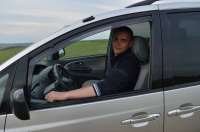 PositionFrom / ToVessel nameVessel typeDWTMEBHPFlagShipownerCrewing3rd Engineer19.12.2016-24.04.2017CMA CGM TANCREDIContainer Ship101386B&W91498MaltaCMA CGMDanaos